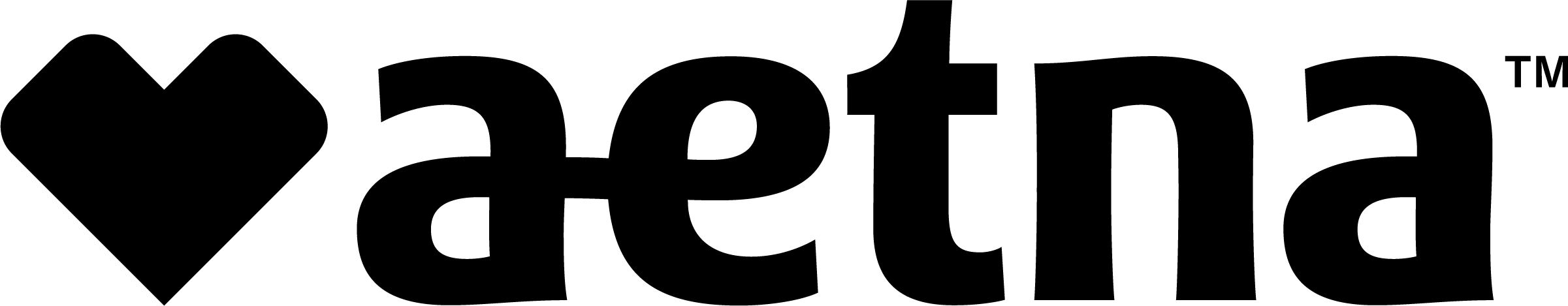 Aetna Underwriting9000 Southside Blvd, Building 100Mail Code, F434Jacksonville, FL 32256 [Date][Contact Name]	[Group Name][Address][City State Zip]	Re: Notice of Proposed Premium Rate Change         [Plan Name] and [Health Insurance Oversight System (HIOS) Plan ID number] Dear [Name]:Aetna is filing a request with the New York State Department of Financial Services (DFS) to approve a change to your premium rates for 2020.   New York Insurance Law requires that we provide a notice to you when we submit requests for premium rate changes to DFS.DFS is required by law to review our requested rate change.  DFS may approve, modify or disapprove the requested rate change. Proposed Premium Rate ChangesIf approved, the percentage change to your premium is shown below.   Your increase is based upon the quarter your plan renews. Please note that while we try to provide you with the most accurate information possible, the final approved rate may differ based on the benefit plan design and other features you select on renewal.  Also, the final approved rate may differ because DFS may modify the proposed rate.  Why We Are Requesting a Rate ChangeEvery year, we spend considerable time evaluating both medical cost history and rates to ensure we account for current cost trends in the plan premium.  The requested increase is due to our view as to the overall rising cost of health care services in New York, and an adjustment to reflect changes in the type and quantity of medical services used by our members which results in increased claim expenses.  DFS’s view of these matters may differ.30-day Comment PeriodYou can contact us or DFS to ask for more information or submit comments to DFS about the proposed rate change.  The comments must be made within 30 days from the date of this notice.  You can contact Aetna for additional information at:Aetna9000 Southside Blvd, Building 100Mail Code, F434Jacksonville, FL 32256Phone: 800-297-7145Website Address: Aetna.comComments or requests for more information on the proposed rate change may be submitted to DFS by visiting the DFS Website or via standard mail as follows: DFS Website:  https://www.dfs.ny.gov/consumers/health_insurance/health_insurance_premiumsUnited States Postal Service:NYS Department of Financial ServicesHealth Bureau – Premium Rate AdjustmentsOne Commerce PlazaAlbany, NY, 12257If you choose to submit comments to DFS, please include the following information:The name of your insurer The name of your planWhether you have individual or group coverageYour HIOS Plan ID number, which is [Insert the HIOS Plan ID #] Written comments submitted to DFS will be posted on the DFS website without your personal information.Plain English Summary of Rate ChangeWe have prepared a plain-English summary that provides a more detailed explanation of the reasons why a premium rate change is being requested.  You can find this information at the following websites:Aetna website:  Aetna.comDFS website: https://myportal.dfs.ny.gov/web/prior-approval/aetna-life-insurance-companyNotice of Approved Premium RateAfter DFS approves the final premium rate, which may differ from the requested rates noted above, you will receive final rate information at least 60 days before your 2020 renewal date.  Sincerely,AetnaHealth insurance plans are offered and/or underwritten by Aetna Life Insurance Company (Aetna). Aetna is the brand name used for products and services provided by one or more of the Aetna group of subsidiary companies (Aetna). ©2019 Aetna Inc.Renewal Date Increase Renewal Date Increase 1st Quarter, 2019: <1q>% 3rd Quarter, 2019: <3q>% 2nd Quarter, 2019: <2q>% 4th Quarter, 2019: <4q>% 